[Vollständiger Titel der Masterarbeit]An der Universität Würzburg 
Fakultät für Humanwissenschaften
Institut für Politikwissenschaft und Soziologie 
am Lehrstuhl für[Vergleichende Politikwissenschaft und Systemlehre]  im Masterstudiengang Political and Social Sciences eingereichteMasterarbeit zur Erlangung des akademischen Grades eines Master of Arts (M. A.)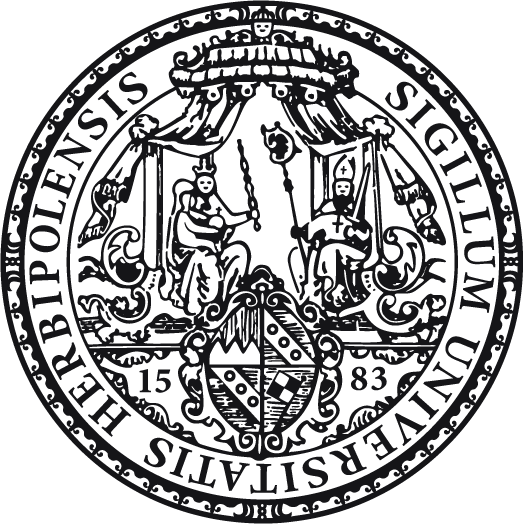 vorgelegt von[Name des Prüfungskandidaten*]Matrikel-Nr.: [_______]E-Mail: [______________]Fachsemester: [__]Erstgutachter: [z.B. Prof. Dr. Hans-Joachim Lauth]Zweitgutachter: [z.B. Dr. Thomas Leuerer]Eingereicht am: [Datum]